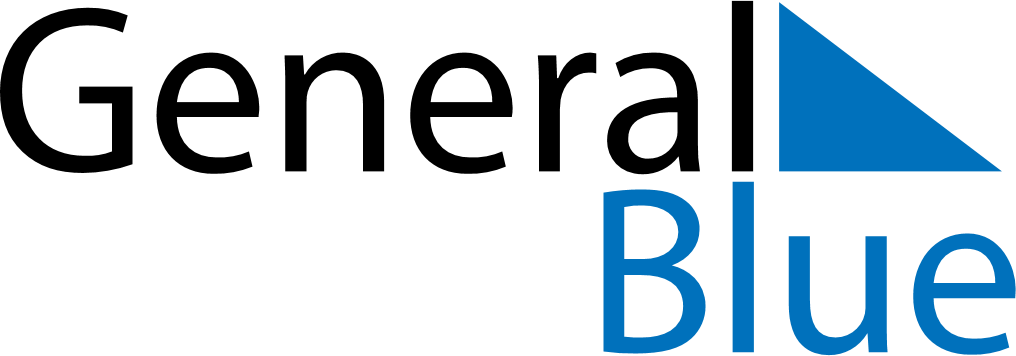 November 2020November 2020November 2020November 2020UgandaUgandaUgandaSundayMondayTuesdayWednesdayThursdayFridayFridaySaturday1234566789101112131314151617181920202122232425262727282930